      WELCOME TOTHE CHURCH OF THE STRAITSPastor David WallisMarch 10, 2019                          10:30 a.m.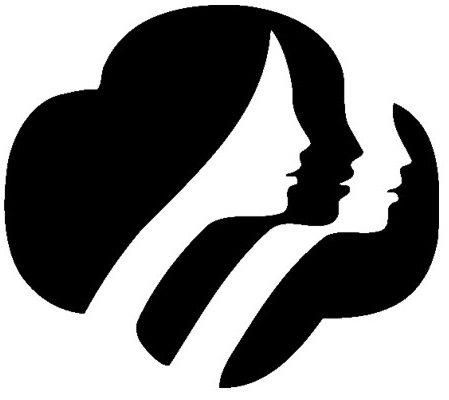 Welcome and AnnouncementsPlease sign our attendance pads; pass it down the pew, take time to note with whom you are sitting, so that you can greet them later.Green Prayer Cards may be filled out with your joys/prayer concerns. Ushers will collect them during prayer time.Girl Scout Presentation                Jennifer Cole*Call to Worship in Song                          #265
           “Father, I Adore You” (in a round)*Prayer of Confession	          
No earthly word can describe your love for us, O God. It is wider and longer, higher and deeper than any other love. It is not conditioned by our love for you but manifest by your love through Jesus, the crucified and resurrected, Amen!*Gloria Patri			               #623*Hymn                                                       #271
                “Standing on the Promises”           First Scripture Reading                          pg. 782           Liturgist – Deb Moore    Jeremiah 31:1-6Children’s Time   *Affirmation of Faith through Song            screen“You Are Holy (Prince of Peace)”Sharing our Joys and Concerns	Silent Prayer and Pastoral Prayer	The Lord’s Prayer	Our Father, who art in heaven, hallowed be thy name. Thy 	kingdom come, thy will be done on earth as it is in heaven. Give us this day our daily bread. And forgive us our trespasses as we forgive those 	who trespass against us. And lead us not into temptation, but deliver us 	from evil. For thine is the kingdom, and the power, and the glory forever. Amen.		Giving our Tithes and OfferingsOffertory                                Doxology                                                   #625*Prayer of DedicationSecond Scripture Reading                     pg. 1035                                 Luke 15:11-13, 17-31Sermon       “A Parable in 3D (Part 3)!”    *Hymn                                                       #513             “O How He Loves You and Me”  *Benediction*Postlude                                            in unisonGod be with you till we meet again; 
By His counsels guide, up-hold you, 
With His sheep securely fold you; 
God be with you till we meet again.***************  Please join us for refreshments after the service in Fellowship Hall.Everyone is welcome!How to become a ChristianAdmit to God that you have done things that oppose His desires for you.	“For all have sinned and fall short of 	the glory of God.”           Romans 3:23Acknowledge Jesus Christ as God’s only solution to your condition.	“Jesus answered, “I am the way and 	the truth and the life. No one comes to 	the Father except through me.” 				       John 14:6Ask God to forgive your sins and invite Jesus into your life.     	“Yet to all who received him, to those 	who believed in his name, he gave the 	right to become children of God.”				       John 1:12What to Pray“Lord Jesus, I need you. Thank you for coming to earth, living an unblemished life, and dying on the cross for my sins. I open the door of my life and receive you as Savior and Lord of everything I do. Make me the kind of person you want me to be.”What to DoGo to God in prayer daily.   Read God’s word daily.       Open your life to other Christian friends.           Worship God weekly at church.If God is speaking to you this morning and you desire to receive Jesus Christ as your Savior and Lord, or desire prayer for a particular matter, we invite you to the front of the sanctuary at the close of the service where Pastor Dave and/or others will be glad to pray and talk with you.THE CHURCH OF THE STRAITS STAFF307 N. Huron Street  •  P.O. Box 430Mackinaw City, MI 49701231-436-8682 Office  • 231-436-5765 Fax231-436-5484 Parsonagewww.thechurchofthestraits.com  cotsoffice@yahoo.com Minister		Pastor David WallisYouth Director		Vicki Wagonis-BryersHead Ushers		Todd Kohs and
			Greg PietrowskiOrganist/Pianist		Loretta Martinek Clerk			Laura JacksonTreasurer		Janet SchaeferFinancial Secretary	Cathy BreySecretary		Judy ChurchillIn the Nursery – for 1st grade and younger        Mar. 10 – Ariel Durant        Mar. 17 – Ariel Durant
        Mar. 24 – Ariel DurantLiturgists in Coming Weeks:         Mar.  17 – Elizabeth Zabik        Mar.  24 – Don Hawver        Mar.  31 – need someone Sunday Worship Attendance       3/03/19	10:30 am	  95	              3/04/18       10:30 am	106Flowers:  If you wish to have flowers on the Altar for any occasion, please contact the church office at 436-8682.Hearing Devices are available from the sound booth. Please turn the device off and return it to the sound booth after the service.  CHURCH CALENDARMarch 10 – March 17, 2019SUN 3-10       3:00 pm	AA                                         5:00 pm	Prayer Group                        6:00 pm       Disciple ClassMON 3-11      3:00 pm	Women’s Bible Study TUE 3-12      10:00 am	Senior Chair YogaWED 3-13    10:00 am	Food PantrySAT 3-16       9:00 am	Men’s AccountabilitySUN 3-17       9:30 am	Youth/Adult Sun. School                      10:30 am	Traditional Worship                         3:00 pm	AA                       5:00 pm	Prayer Group                        6:00 pm       Disciple ClassANNOUNCEMENTSOperation Christmas Child Shoeboxes –        March is quality crafts month – knitted, 
           crocheted, sewing or no-sew itemsWe are looking for a couple of couches for the youth room at church and the club room at the MC Rec Center. They should be very comfortable, clean and in good condition. Please contact me at:
COSmackcity.youth@gmail.com or my cell - 
630-485-8944. Thank you, VickiEaster Flower Order Forms are in Fellowship Hall on the Sign-up table. Orders need to be to the church office no later than April 8th.Next Week is Clink for Kate’s Kids!Altar Flower this morning are in loving memory of Hugh Murray from Marianne. “Miss you…”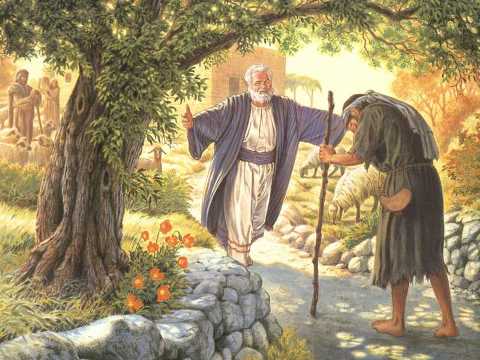 